	MODELO DE RECIBO DE PAGO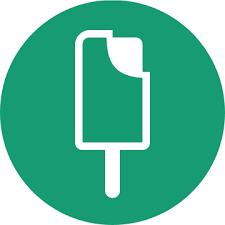 	Plantilla 2 - Quipu									Fecha: XX de XX de XXXX									Número de Recibo	D./Dña. _______________________________, con DNI ____________________ en 		calidad de ____________________, de la empresa ______________________ con CIF 	_______________Recibí de: D./Dña. _______________________________ con DNI ____________________ en calidad de ____________________, de la empresa ______________________ con CIF _______________	La suma de __________________€	En concepto de:	Método de Pago:	Fecha de Pago:	Firma							